П О С Т А Н О В Л Е Н И Еот 09.03.2021   № 226г. МайкопО внесении изменений в состав Комиссии по отбору получателей субсидии в целях финансового обеспечения затрат в связи с выполнением работ по благоустройству дворовых территорий многоквартирных домов муниципального образования «Город Майкоп»В связи с организационными мероприятиями, п о с т а н о в л я ю: 1. Внести в состав Комиссии по отбору получателей субсидии в целях финансового обеспечения затрат в связи с выполнением работ по благоустройству дворовых территорий многоквартирных домов муниципального образования «Город Майкоп», утвержденный постановлением Администрации муниципального образования «Город Майкоп» от 06.04.2018 № 438 «Об утверждении Порядка предоставления субсидии в целях финансового обеспечения затрат в связи с выполнением работ по благоустройству дворовых территорий многоквартирных домов на территории муниципального образования «Город Майкоп» (в редакции постановлений Администрации муниципального образования «Город Майкоп» от 27.08.2018 № 1076, от 26.04.2019 № 531, от 25.06.2019 № 775, от 26.06.2019 № 786, от 29.08.2019 № 1046, от 18.02.2020 № 215, от 10.03.2020 № 279) следующие изменения: 1.1. Заменить строку: «Марков В.В. - главный специалист отдела жилищной политики и коммунального хозяйства Управления жилищно-коммунального хозяйства и благоустройства Администрации муниципального образования «Город Майкоп», секретарь комиссии;»;строкой:«Приходин О.Н. - главный специалист отдела жилищной политики и коммунального хозяйства Управления жилищно-коммунального хозяйства и благоустройства Администрации муниципального образования «Город Майкоп», секретарь комиссии;».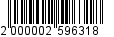 1.2. Заменить строку: «Шепеленко Е.В. - заместитель директора муниципального казенного учреждения «Благоустройство муниципального образования «Город Майкоп».»;строкой:«Ибрагимова Н.А. - заместитель директора по финансам муниципального казенного учреждения «Благоустройство муниципального образования «Город Майкоп;». 1.3. Заменить строку: «Орлов В.Н. - руководитель Финансового управления Администрации муниципального образования «Город Майкоп;»;строкой:«Семилетова О.Д. – заместитель руководителя Финансового управления Администрации муниципального образования «Город Майкоп»;».2. Опубликовать настоящее постановление в газете «Майкопские новости».3. Полный текст настоящего постановления разместить в официальном сетевом издании «Майкопские новости» (https://maykop-news.ru/docs) и на официальном сайте Администрации муниципального образования «Город Майкоп» (https://maikop.ru/munitsipalnaya-pravovaya-baza/).4. Постановление «О внесении изменений в состав Комиссии по отбору получателей субсидии в целях финансового обеспечения затрат в связи с выполнением работ по благоустройству дворовых территорий многоквартирных домов муниципального образования «Город Майкоп» вступает в силу со дня его подписания (обнародования).Глава муниципального образования «Город Майкоп»                                                                           А.Л. ГетмановАдминистрация муниципального 
образования «Город Майкоп»Республики Адыгея 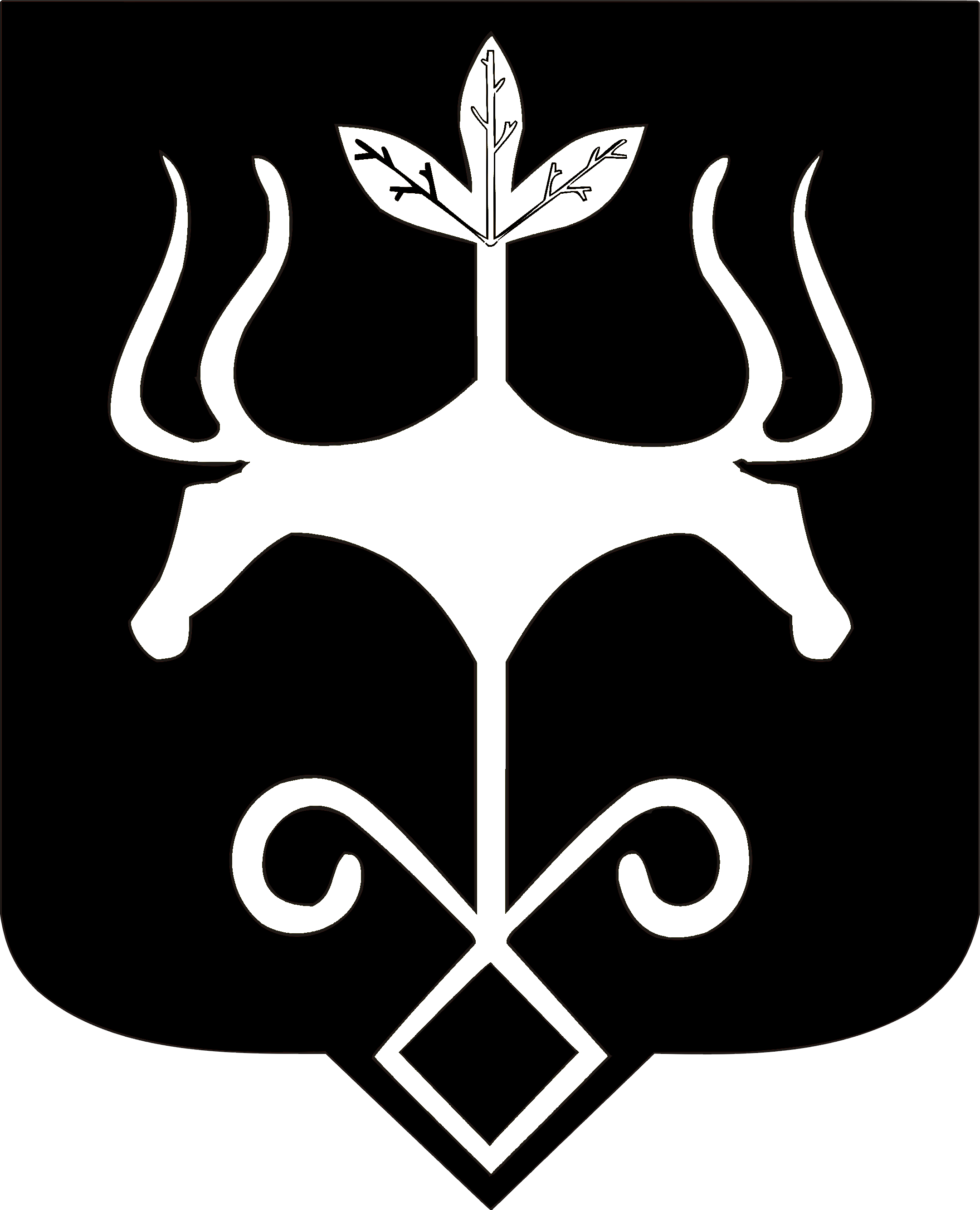 Адыгэ Республикэммуниципальнэ образованиеу 
«Къалэу Мыекъуапэ» и Администрацие